Д\з от 18.11, 21.11, 22.11, 23.11Закрепляем правило по трём видам мажора: в гармоническом мажоре и в восходящем, и в нисходящем направлениях понижается VI ступень. В мелодическом вверх идём как в натуральном, вниз — понижаем VII и VI ступени.Построим 3 вида мажора (письменно в тетради) в тональностях Ре мажор и Фа мажор. Вспоминаем ключевые знаки, не забываем ставить их при ключе, строим гаммы, а затем играем их на фортепиано и поём.№252. Настраиваемся в тональности: поём и играем гамму, Т5/3. Затем  споём этот номер с дирижированием. Напоминаю, что в размере 3/8 дирижируем так же, как и в размере 3/4. Один взмах равен одной восьмой!Постройте интервалы от указанных звуков вверх. Выполняйте задание за фортепиано, проигрывая и пропевая каждый интервал по несколько раз.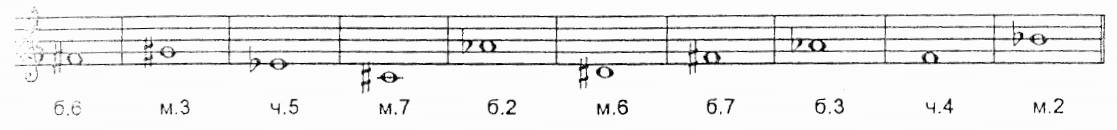 